Ala Direction générale des ressources humaines,Section administration des personnels (SAP)Département organisation contrôle (DOC)Ce formulaire est à remplir pour chaque demande de don de congés. Il est adressé à la Direction générale des ressources humaines, au terme de l’appel au don, quels que soient les résultats obtenus.Service/EPA : BENEFICIAIRE DU DON(*) Plusieurs choix possibles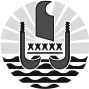 
GOUVERNEMENT DE LA 
POLYNéSIE FRANçAISEBILAN DU DON DE JOURS DE CONGE             Papeete, le NOM PATRONYMIQUE NOM D’USAGE : PRÉNOM : STATUT : FPT FPT FEDA FEDA FEDA FEDA FEDA FEDACATÉGORIE :CATÉGORIE :CATÉGORIE :CATÉGORIE :FILIERE : FAF FAF FED FED FED FSE FSE FSE FTE FSA FSA FRERaison pour laquelle le don a été sollicité :Raison pour laquelle le don a été sollicité :Raison pour laquelle le don a été sollicité :Raison pour laquelle le don a été sollicité :Raison pour laquelle le don a été sollicité :  pour s’occuper d’un enfant âgé de moins de vingt-et-un ans.  pour s’occuper d’un proche.  pour s’occuper d’un enfant âgé de moins de vingt-et-un ans.  pour s’occuper d’un proche.  pour s’occuper d’un enfant âgé de moins de vingt-et-un ans.  pour s’occuper d’un proche.  pour s’occuper d’un enfant âgé de moins de vingt-et-un ans.  pour s’occuper d’un proche.  pour s’occuper d’un enfant âgé de moins de vingt-et-un ans.  pour s’occuper d’un proche.  pour s’occuper d’un enfant âgé de moins de vingt-et-un ans.  pour s’occuper d’un proche.  pour s’occuper d’un enfant âgé de moins de vingt-et-un ans.  pour s’occuper d’un proche.  pour s’occuper d’un enfant âgé de moins de vingt-et-un ans.  pour s’occuper d’un proche.Appel au don effectué (*) :Appel au don effectué (*) : en interne, par note de service n° en interne, par note de service n° en interne, par note de service n° en interne, par note de service n° en interne, par note de service n° en interne, par note de service n° en interne, par note de service n° en interne, par note de service n° en interne, par note de service n° en interne, par note de service n° en interne, par note de service n°Appel au don effectué (*) :Appel au don effectué (*) : en externe (le cas échéant), par lettre de service n°  en externe (le cas échéant), par lettre de service n°  en externe (le cas échéant), par lettre de service n°  en externe (le cas échéant), par lettre de service n°  en externe (le cas échéant), par lettre de service n°  en externe (le cas échéant), par lettre de service n°  en externe (le cas échéant), par lettre de service n°  en externe (le cas échéant), par lettre de service n°  en externe (le cas échéant), par lettre de service n°  en externe (le cas échéant), par lettre de service n°  en externe (le cas échéant), par lettre de service n° Modalités de diffusion de l’appel au don(*) :Modalités de diffusion de l’appel au don(*) : mail du service mail du service mail du service mail du service mail du service mail du service intermédiaire du Service informatique de la Polynésie française intermédiaire du Service informatique de la Polynésie française intermédiaire du Service informatique de la Polynésie française intermédiaire du Service informatique de la Polynésie française intermédiaire du Service informatique de la Polynésie françaiseDate d’ouverture du don :  Date d’ouverture du don :  Date d’ouverture du don :  Date d’ouverture du don :  Date d’ouverture du don :  Date d’ouverture du don :  Date d’ouverture du don :  Date d’ouverture du don :  Date de clôture du don : Date de clôture du don : Date de clôture du don : Date de clôture du don : Date de clôture du don : Nombre total de jours de don sollicité :  Nombre total de jours de don sollicité :  Nombre total de jours de don sollicité :  Nombre total de jours de don sollicité :  Nombre total de jours de don sollicité :  Nombre total de jours de don sollicité :  Nombre total de jours de don sollicité :  Nombre total de jours de don sollicité :  Entité(s) ayant répondu à l’appel au don (y compris votre service)Entité(s) ayant répondu à l’appel au don (y compris votre service)Entité(s) ayant répondu à l’appel au don (y compris votre service)Entité(s) ayant répondu à l’appel au don (y compris votre service)Nombre de jours proposésNombre de jours proposésNombre de jours proposésNombre de jours validés pour le donNombre de jours validés pour le donNombre de jours validés pour le donNombre de jours validés pour le donNombre de donateursNombre de donateursTotauxTotauxTotauxTotaux